Протокол № 25позачергового засідання районної комісіїз питань техногенно-екологічної безпеки і надзвичайних ситуацій«16» липня 2020 року                                                                           м. НіжинГоловував: перший заступник голови райдержадміністрації,Перший заступник голови комісії БАТРАК С. Присутні: члени комісії (за окремим списком).Запрошені: (за окремим списком).Слухали:І. Про заходи щодо протидії поширення гострої респіраторної хвороби COVID-19 на території району.(Юрій СОЛОДЬКО, Юрій НАРІЖНИЙ, Віктор РАФАЛЬСЬКИЙ, Сергій БАТРАК)Відповідно до вимог Кодексу цивільного захисту України, ЗУ «Про захист населення від інфекційних хвороб», постанови Кабінету Міністрів від 11 березня 2020 р. № 211 “Про запобігання поширенню на території України гострої респіраторної хвороби COVID-19” (зі змінами) та постанови Кабінету Міністрів України від 20 травня 2020 року №392 «Про встановлення карантину з метою запобігання поширенню на території України гострої респіраторної хвороби COVID-19, спричиненої коронавірусом SARS-CoV-2», заслухавши інформацію доповідачів, Юрія СОЛОДЬКО, про виявлення інфікованого на COVID-19 жителя с. Липів Ріг (перебуває на лікуванні в Ніжинській ЦМЛ), Юрія НАРІЖНОГО, щодо ситуації яка сталася по захворюванню на COVID-19 на території області зокрема та про результати при розслідуванні даного факту по с. Липів Ріг.З врахуванням обговорення комісія вирішила  :1. 	Генеральному директору Комунального неприбуткового підприємства «Ніжинський районний центр ПСМД», завідувачу Ніжинським МРВ ДУ «ЧОЛЦ МОЗ України»Інформувати районну державну адміністрацію про результати ПЛР-тестування 1-ї хвилі контактних осіб по випадку в с.Липів Ріг.Терміново після отриманнярезультатів2. 	Начальнику Ніжинського міськрайонного управління Головного управління Держпродспоживслужби в Чернігівській області2.1. Забезпечити контроль за суб’єктами господарювання щодо проведення ними поточної дезінфекції приміщень, прилеглої території та реалізації продуктів харчування в фасованому та ізольованому вигляді.2.2. Підготувати інформаційну довідку щодо запобігання поширення на території району гострої респіраторної хвороби COVID-19, для розповсюдження по підприємствах, установах та організаціях району.Негайно	3. 					Голові Липіврізьської сільської ради3.1. Забезпечити контроль за суб’єктами господарювання щодо проведення ними поточної дезінфекції приміщень, прилеглої території та реалізації продуктів харчування в фасованому та ізольованому вигляді.3.2. Посилити дезінфікуючі заходи в громадських місцях, закладах соціальної сфери громади та обмежити проведення заходів.3.3. Посилити інформаційно-роз’яснювальну роботу серед населення щодо дотримання маскового режиму, соціальної дистанції та проведення дезінфікуючих заходів.3.4. Забезпечити щоденний контроль стану здоров’я та забезпечення засобами індивідуального захисту штатних працівників, які за своєю діяльністю контактують з відвідувачами, здійснюють догляд за особами похилого віку, особами з інвалідністю, сім’ями які опинились в складних життєвих обставинах (особливо в населеному пункті де виявлено хворих на COVID-19).3.5.Організувати надання допомоги особам з інвалідністю, особам похилого віку та іншим мало захищеним верствам населення щодо отримання ними пенсій, оплати комунальних послуг, доставки продуктів харчування та предметів першої необхідності з метою зниження ризиків їх зараження із залученням соціальних служб, громадських та волонтерських організацій.Негайно/на час дії карантинних обмежень4. 	Ніжинський міськрайонний відділ ДУ «Чернігівський обласний лабораторний центр МОЗ України»4.1. Скласти списки по 1 та 2 хвилі контактних осіб та передати під розписку по 1 екземпляру КНП «Ніжинський районний центр ПМСД», Ніжинському ВП ГУНП України в області, Липіврізьській сільській раді.4.2. Установити контроль за виконанням самоізоляції та отримувати інформацію про стан здоров’я контактних осіб.Невідкладно5.	Ніжинському відділу ВП ГУНП в областіУстановити контроль за виконанням самоізоляції та отримувати інформацію про стан здоров’я контактних осіб.Невідкладно6. 	Відділу організаційної та інформаційної діяльності, діловодства та контролю райдержадміністрації, редакції районної газети «Ніжинський вісник»Забезпечити висвітлення в ЗМІ та на офіційному сайті райдержадміністрації інформації щодо заходів по запобіганню поширення на території району гострої респіраторної хвороби COVID-19.ПостійноСлухали:ІІ. Про додаткові заходи щодо протидії пожежам в районі.(Віталій НОСКОВ, Ігор СТРІЛЬБИЦЬКИЙ)З метою протидії пожежам в районі протягом протипожежного періоду, на виконання рішення позачергового засідання Державної комісії з питань ТЕБ та НС (протокол № 14 від 09.07.2020) та листа голови обласної державної адміністрації від 13.07.2020 № 01-01-04/7499, заслухавши інформацію доповідача, комісія вирішила:ДП «Ніжинське лісове господарство»ДП «Ніжинрайагролісництво»					Головам селищної, сільських радЗабезпечити влаштування навколо населених пунктів, дачних і садових товариств, об’єктів розміщених в лісових масивах району, захисних протипожежних смуг, в літній період сухої рослинності та вітролому з метою недопущення перекидання лісових, торфових пожеж на будинки та споруди, а у разі виникнення пожежі на об’єктах – поширення вогню на лісові масиви.Протягом протипожежного періодуПерший заступникголови комісії							Сергій БАТРАКСекретар комісії							Ігор СТРІЛЬБИЦЬКИЙ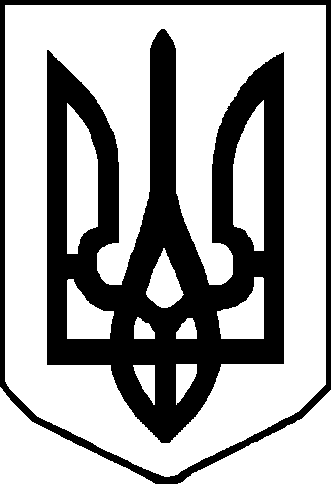 